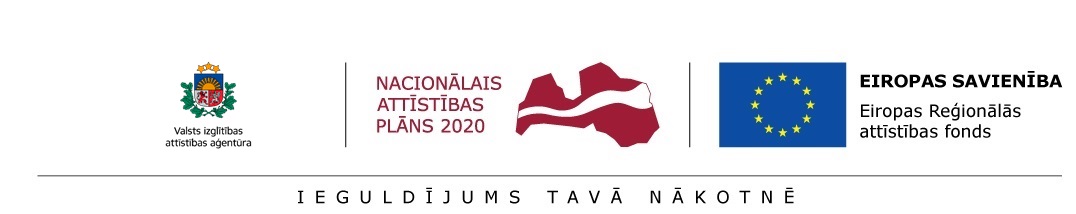  Veidlapa noslēguma ziņojumam par pēcdoktorantūras pētniecības pieteikumu īstenošanas rezultātiem zinātniskās kvalitātes izvērtēšanai (aizpildāma angļu valodā)Ziņojumam pievienoti šādi pielikumi:1)2)Pētniecības pieteikuma nosaukums:Specifiskā atbalsta mērķa/ pasākuma atlases kārtas numurs un nosaukums:1.1.1. Specifikā atbalsta mērķa “Palielināt Latvijas zinātnisko institūciju pētniecisko un inovatīvo kapacitāti un spēju piesaistīt ārējo finansējumu, ieguldot cilvēkresursos un infrastruktūrā” 1.1.1.2. pasākums “Pēcdoktorantūras pētniecības atbalsts” 1.1.1. Specifikā atbalsta mērķa “Palielināt Latvijas zinātnisko institūciju pētniecisko un inovatīvo kapacitāti un spēju piesaistīt ārējo finansējumu, ieguldot cilvēkresursos un infrastruktūrā” 1.1.1.2. pasākums “Pēcdoktorantūras pētniecības atbalsts” Pētniecības pieteikuma īstenotājs:Reģistrācijas numurs/Nodokļu maksātāja reģistrācijas numurs:Pētniecības pieteikuma īstenotāja veids:Pētniecības pieteikuma veidsPētniecības kategorijaZinātnes nozare, apakšnozareViedās specializācijas stratēģijas prioritāte vai jomaPētniecības pieteikuma īstenotāja klasifikācija atbilstoši Vispārējās ekonomiskās darbības klasifikācijai NACE:NACE kodsEkonomiskās darbības nosaukumsPētniecības pieteikuma īstenotāja klasifikācija atbilstoši Vispārējās ekonomiskās darbības klasifikācijai NACE:KodsPētniecības pieteikuma klasifikācija atbilstoši Vispārējās ekonomiskās darbības klasifikācijai NACE:KodsPētniecības pieteikuma identifikācijas Nr.:1. SADAĻA – PĒTNIECĪBAS PIETEIKUMA ĪSTENOŠANAS APRAKSTSPētniecības pieteikuma kopsavilkums: Īss pētniecības pieteikuma mērķa sasniegšanas un galveno darbību īstenošanas novērtējums, sasniegtie rezultāti un to ilgtspēja2. SADAĻA – ZINĀTNISKĀ KVALITĀTE2.1.  Pētniecības pieteikuma mērķu skaidrība: vai pētniecības pieteikuma īstenošana ir nodrošinājusi pieteikumā plānoto mērķu un rezultātu sasniegšanu 1.tabula2.2. Pētniecības pieteikuma rezultātu skaidrība un zinātniskā kvalitāte: kā sasniegtie pētniecības rezultāti ir skaidri un nepārprotami, to zinātniskā kvalitāte ir atbilstoša, ņemot vērā sasniegto rezultātu zinātnisko vērtību, novitātes līmeni; vai tiks nodrošināta sasniegto pētniecības rezultātu ilgtspēja3. SADAĻA – SOCIĀLEKONOMISKĀ IETEKME3.1. Sasniegto pētniecības pieteikumu rezultātu sociālā un ekonomiskā ietekme: vai pētniecības pieteikuma rezultāti ir sekmējuši pēcdoktoranta zinātniskās kapacitātes stiprināšanu, pētniecības pieteikuma īstenotāja, sadarbības partnera, zinātnes vai tautsaimniecības nozares, RIS3 mērķu, sabiedrības attīstību3.2.  Sasniegtais pētniecības pieteikuma rezultātu izplatīšanā un zināšanu vai tehnoloģiju pārneses pasākumos4. SADAĻA – ĪSTENOŠANAS KVALITĀTE4. Pētniecības pieteikuma īstenošanas kvalitāte: izlietoto resursu efektivitāte, veikto aktivitāšu īstenošanas novērtējums un atbilstība pētniecības pieteikumā sākotnēji plānotajam/ vidusposmā aktualizētajam2. tabula. Pētniecības pieteikuma veikto aktivitāšu īstenošanas novērtējums*: aktivitāšu rezultāti, izpildītie uzdevumi, veiktie nodevumi, sasniegtie atskaites punkti, to sasniegšanas laiks un pārbaudes metode2. tabula. Pētniecības pieteikuma veikto aktivitāšu īstenošanas novērtējums*: aktivitāšu rezultāti, izpildītie uzdevumi, veiktie nodevumi, sasniegtie atskaites punkti, to sasniegšanas laiks un pārbaudes metode2. tabula. Pētniecības pieteikuma veikto aktivitāšu īstenošanas novērtējums*: aktivitāšu rezultāti, izpildītie uzdevumi, veiktie nodevumi, sasniegtie atskaites punkti, to sasniegšanas laiks un pārbaudes metode2. tabula. Pētniecības pieteikuma veikto aktivitāšu īstenošanas novērtējums*: aktivitāšu rezultāti, izpildītie uzdevumi, veiktie nodevumi, sasniegtie atskaites punkti, to sasniegšanas laiks un pārbaudes metode2. tabula. Pētniecības pieteikuma veikto aktivitāšu īstenošanas novērtējums*: aktivitāšu rezultāti, izpildītie uzdevumi, veiktie nodevumi, sasniegtie atskaites punkti, to sasniegšanas laiks un pārbaudes metode2. tabula. Pētniecības pieteikuma veikto aktivitāšu īstenošanas novērtējums*: aktivitāšu rezultāti, izpildītie uzdevumi, veiktie nodevumi, sasniegtie atskaites punkti, to sasniegšanas laiks un pārbaudes metode2. tabula. Pētniecības pieteikuma veikto aktivitāšu īstenošanas novērtējums*: aktivitāšu rezultāti, izpildītie uzdevumi, veiktie nodevumi, sasniegtie atskaites punkti, to sasniegšanas laiks un pārbaudes metode2. tabula. Pētniecības pieteikuma veikto aktivitāšu īstenošanas novērtējums*: aktivitāšu rezultāti, izpildītie uzdevumi, veiktie nodevumi, sasniegtie atskaites punkti, to sasniegšanas laiks un pārbaudes metodeN.p.k.Pētniecības pieteikuma aktivitāte atbilstoši pētniecības pieteikuma 1.5. sadaļā un 4. pielikuma “Zinātniskais apraksts/Research proposal” 3.1. sadaļā norādītajam darba plānam*Aktivitātes novērtējuma aprakstsSasniegtais rezultātsRezultāts skaitliskā izteiksmēRezultāts skaitliskā izteiksmēIesaistītie partneri (ja attiecināms)Informācija par vēl paveicamo pētniecības pieteikuma pēcuzraudzībā, ja rezultāti nav līdz galam sasniegti (ja attiecināms)N.p.k.Pētniecības pieteikuma aktivitāte atbilstoši pētniecības pieteikuma 1.5. sadaļā un 4. pielikuma “Zinātniskais apraksts/Research proposal” 3.1. sadaļā norādītajam darba plānam*Aktivitātes novērtējuma aprakstsSasniegtais rezultātsSākotnēji plānotaisSasniegtais noslēgumāIesaistītie partneri (ja attiecināms)Informācija par vēl paveicamo pētniecības pieteikuma pēcuzraudzībā, ja rezultāti nav līdz galam sasniegti (ja attiecināms)1.1. uzdevums1.11. uzdevums (Task: 1)1.2.2. uzdevums (Task: 2)2.…3.1. tabula3.1. tabula3.1. tabula3.1. tabula3.1. tabula3.1. tabula3.1. tabula3.1. tabulaAr saimniecisku darbību nesaistīta pētniecības pieteikuma budžeta kopsavilkumsAr saimniecisku darbību nesaistīta pētniecības pieteikuma budžeta kopsavilkumsAr saimniecisku darbību nesaistīta pētniecības pieteikuma budžeta kopsavilkumsAr saimniecisku darbību nesaistīta pētniecības pieteikuma budžeta kopsavilkumsAr saimniecisku darbību nesaistīta pētniecības pieteikuma budžeta kopsavilkumsAr saimniecisku darbību nesaistīta pētniecības pieteikuma budžeta kopsavilkumsAr saimniecisku darbību nesaistīta pētniecības pieteikuma budžeta kopsavilkumsAr saimniecisku darbību nesaistīta pētniecības pieteikuma budžeta kopsavilkumsKodsIzmaksu pozīcijas nosaukumsVienas vienības izmaksu pielietojums (ir vai nav*)Daudzums Daudzums MērvienībaPētniecības pieteikuma izmaksasPētniecības pieteikuma izmaksasKodsIzmaksu pozīcijas nosaukumsVienas vienības izmaksu pielietojums (ir vai nav*)Sākotnēji plānotaisSasniegtais noslēgumāMērvienībaSākotnēji plānotais Sasniegtais noslēgumāKodsIzmaksu pozīcijas nosaukumsVienas vienības izmaksu pielietojums (ir vai nav*)Sākotnēji plānotaisSasniegtais noslēgumāMērvienībaSākotnēji plānotais Sasniegtais noslēgumā1.Pētniecības pieteikuma īstenošanas personāla atlīdzības izmaksas (pēcdoktoranta alga bruto + darba devēja sociālās apdrošināšanas obligātās iemaksas)Nav"algas apmērs mēnesī"2.Pētniecības pieteikuma īstenošanas izmaksas (Pētniecības izmaksas)Ir800003.Pētniecības pieteikuma administrēšanas un infrastruktūras uzturēšanas izmaksasIr/Nav185,83/nepārsniedz 5 % no pētniecības pieteikuma kopējām attiecināmajām izmaksām004.Ieguldījums natūrā (nepārsniedz 5 % no pētniecības pieteikuma attiecināmajām izmaksām)(ja attiecināms)004.1.Pamatlīdzekļi (materiālie aktīvi)4.2.Piešķirtie materiāli (materiālie aktīvi)4.3.Pētniecības pieteikuma ietvaros ar pētniecību saistītās profesionālās darbībasKopā003.2. tabula3.2. tabula3.2. tabula3.2. tabula3.2. tabula3.2. tabula3.2. tabula3.2. tabula3.2. tabula Ar saimniecisku darbību saistīta pētniecības pieteikuma budžeta kopsavilkums Ar saimniecisku darbību saistīta pētniecības pieteikuma budžeta kopsavilkums Ar saimniecisku darbību saistīta pētniecības pieteikuma budžeta kopsavilkums Ar saimniecisku darbību saistīta pētniecības pieteikuma budžeta kopsavilkums Ar saimniecisku darbību saistīta pētniecības pieteikuma budžeta kopsavilkums Ar saimniecisku darbību saistīta pētniecības pieteikuma budžeta kopsavilkums Ar saimniecisku darbību saistīta pētniecības pieteikuma budžeta kopsavilkums Ar saimniecisku darbību saistīta pētniecības pieteikuma budžeta kopsavilkums Ar saimniecisku darbību saistīta pētniecības pieteikuma budžeta kopsavilkumsKodsIzmaksu pozīcijas nosaukumsDaudzumsMērvienībaPētniecības pieteikuma izmaksasPētniecības pieteikuma izmaksasPētniecības pieteikuma izmaksasPētniecības pieteikuma izmaksasPētniecības pieteikuma izmaksasKodsIzmaksu pozīcijas nosaukumsDaudzumsMērvienībaPlānotais pētniecības pieteikumāPlānotais pētniecības pieteikumāPlānotais pētniecības pieteikumāSasniegtais noslēgumāSasniegtais noslēgumāKodsIzmaksu pozīcijas nosaukumsDaudzumsMērvienībaAttiecinā-māsNeattieci-nāmāsKopāAttiecinā-māsNeattie-cināmāsKopā1.Pētniecības pieteikuma īstenošanas personāla atlīdzības izmaksas0000001.1.Pēcdoktoranta alga (bruto + darba devēja sociālās apdrošināšanas obligātās iemaksas)001.2.Pētnieku, tehnisko un palīgdarbinieku algas, ciktāl tie nodarbināti pētniecības pieteikuma īstenošanā (bruto + darba devēja sociālās apdrošināšanas obligātās iemaksas)002.Pētniecības pieteikuma īstenošanas izmaksas (Pētniecības izmaksas)0000002.1.Materiālu un izejvielu izmaksas, kas radušās tieši pētniecības pieteikuma īstenošanās rezultātā002.2.Ārpakalpojumi. Izmaksas par līgumpētījumiem, zināšanām un patentiem, un citiem pakalpojumiem, kas izmantoti vienīgi pētniecības pieteikuma mērķiem002.3.Pētniecības pieteikuma instrumentu un aprīkojuma izmaksas ciktāl un cik ilgi tos izmanto pētniecības pieteikuma īstenošanā003.Mācības004.Izmaksas par tehnoloģiju tiesību aizsardzību (ja attiecināms)00Kopā000000